Воспитатель МБДОУ д/с № 49 г. Североморска Мурманской областиБумагина Оксана ВячеславовнаДоклад на тему: «Использование проектной технологии в обучении детей дошкольного возраста основам безопасности. Проект «Сел на велосипед, соблюдай правила – почему?»Работа в соответствии с ФГОС ДО требует существенных изменений в педагогической практике дошкольных учреждений  и совершенствования педагогических технологий.Метод проектов способствует решению этой проблемы.	Слово «проект» означает «выброшенный вперед», «выступающий», «бросающийся в глаза». Этот термин связывается с понятием «проблема». 	Ряд авторов (Л.С. Киселева, Т.А. Данилина, Т.С. Лагода, М.Б. Зуйкова) рассматривают проектную деятельность как способ организации педагогического процесса, основанный на взаимодействии педагога, ребенка и семьи достижению образовательной цели.	Взрослые (воспитатель, родитель) в статусе участников образовательного процесса становятся  источником реальной  помощи и поддержки ребенку.  	Проект – это отрезок жизни детей группы в течение дня, недели, месяца.Чтобы  спланировать его, надо идти от интересов детей группы. Сам проект включает 4 этапа:I этап- целеполагание - внесение проблемы на обсуждение детям: в предметную среду вносится предмет, объект, который требует проведения исследования в рамках всех образовательных областях.II этап работы - разработка совместного плана действий по достижению цели:выясняем, что дети знают о проблеме? При этом фиксируются ответы детей (условные схематические символы, знакомые и доступные детям или печатные буквы);затем дети отвечают на вопрос: «Что мы хотим узнать?». Ответы снова фиксируются, причём независимо от того, что они могут показаться глупыми или нелогичными;Затем следует вопрос: «Как нам найти ответы на вопросы? Что надо сделать?». Фиксация воспитателем различных мероприятий.III этап  - работа над проектом – его практическая часть.IV этап работы - презентация проекта проходит  в различных формах: итоговые игры-занятия, игры-викторины, КВН;тематические развлечения;оформление альбомов, фотовыставок.	А теперь я познакомлю с опытом работы по реализации проекта «Сел на велосипед – соблюдай правила, почему?». Цель проекта - Формирование у детей знаний о велосипеде -  как  транспортном средстве, а о велосипедисте как участнике дорожного движения.В ходе реализации проекта решали задачи:Сформировать представление о велосипеде как виде транспорта: интересные факты о велосипедах,  виды велосипедов.Познакомить с  правилами безопасности и защиты езды на велосипеде: экипировка, соблюдение правил перед поездкой, «язык» водителя велосипеда, аптечка для велосипедиста. Учить различать дорожные знаки для велосипедистов и правильно определять их назначение. Развивать интерес к познавательной информации, понимать ее значение для безопасного поведения на дороге.Привлечь родителей к активному участию в реализации проекта «Сел на велосипед-соблюдай правила, почему?»	В ходе первого этапа подвели детей к проблеме, кто ты, если сел на велосипед? Что же захотели дети узнать о велосипеде?. Вот их вопросы:что такое велосипед? что обозначает  слово «велосипед»?почему велосипедист называется водителем?какие бывают велосипеды?можно ли ездить без педалей?какие правила дорожного движения нужны велосипедисту?Затем провели работу по выяснению знаний о велосипеде у детей.В процессе второго этапа мы активно формировали у детей знания, через разнообразные формы работы с ними:беседы – рассуждения;чтение детской энциклопедической литературы (об истории велосипеда, его назначении, видах велосипедов и т.д.); беседы с опорой на личный  опыт самих детей и их родителей;экскурсии по улицам города: знакомство с дорожными знаками;экскурсия в велоклуб  «Пилигрим»;наблюдения за движением транспорта и велосипедистов по улицам города;подбор и просмотр видеоматериалов «Велосипед и велосипедист»;рассматривание альбомов с иллюстрациями «Какие велосипеды бывают», «Дорожные знаки для велосипедистов»;  чтение познавательной художественной литературы (загадки, сказки, стихи);подборка сказок, рассказов о велосипеде с участием родителей	Только после этого приступили к реализации 3 этапа. Это организация практической деятельности детей, как самостоятельной	, так и вместе со взрослыми:создание газеты «Эти необычные велосипеды»;оформление папок «Интересные факты о велосипедах», «Стихи и загадки про велосипед», «Велосказки»; создание музея книжек-малышек «История велосипеда»; авторские д/игры «Собери велосипед», «Одень велосипедиста», «Собери знак»;конструктивная деятельность «Мой веселый велосипед»; изготовление лэпбука «Велосипед»;детские исследования «Можно ли кататься без педалей?», «Какие правила езды нужны велосипедисту?»; участие детей  в  велопробеге г. Североморскаконкурс рисунков «Велосипед моей мечты»;игровая деятельность.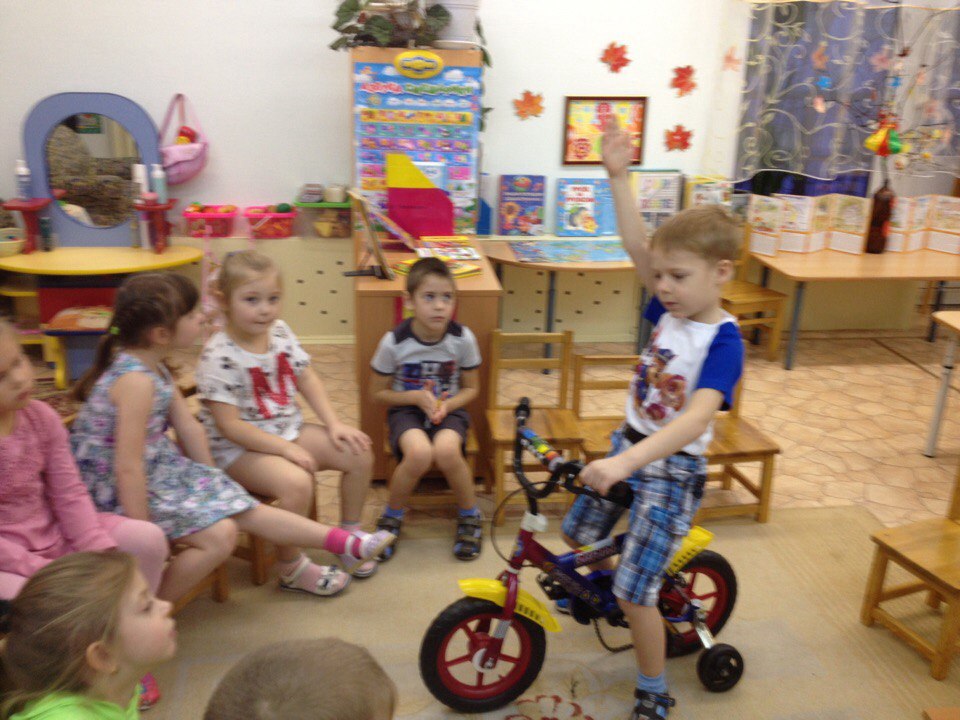 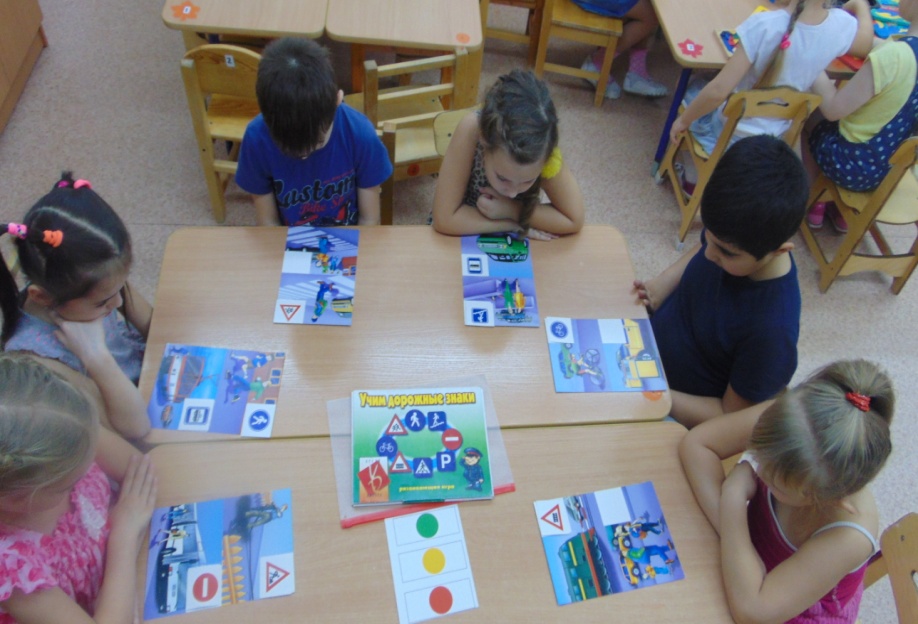 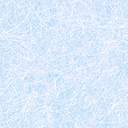 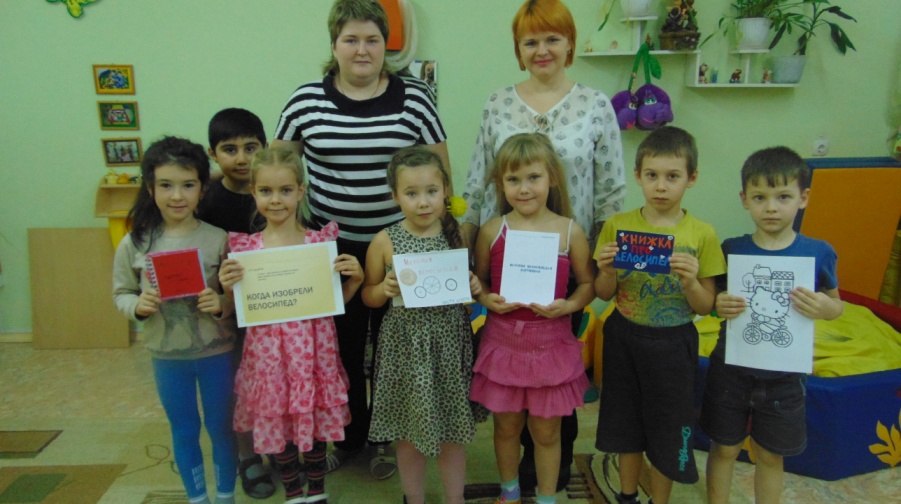 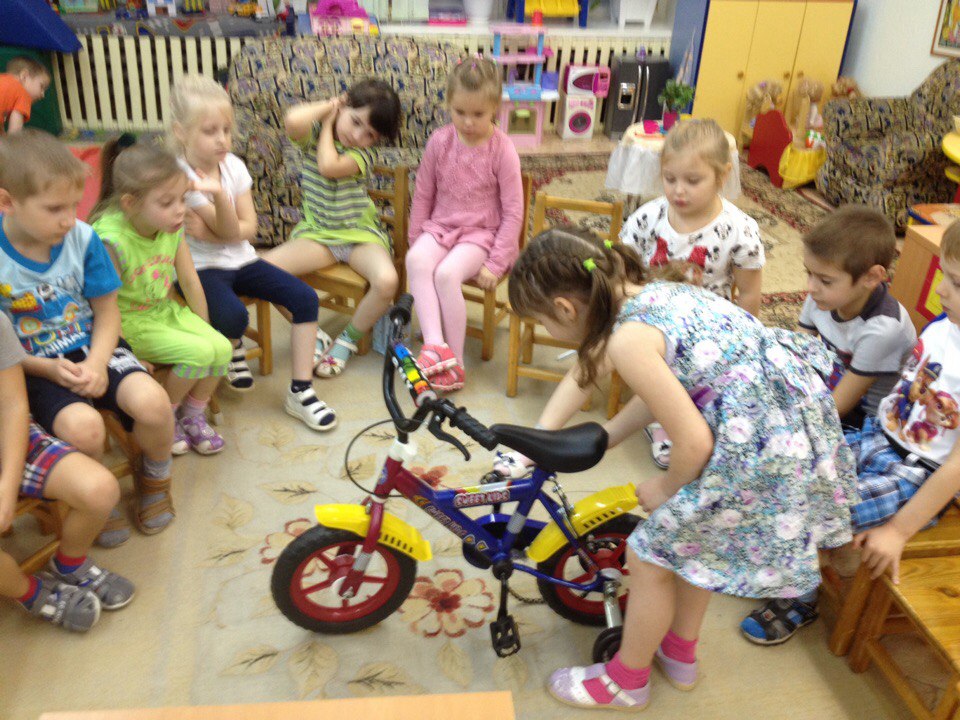 